О внесении измененияв постановление Администрациигорода Когалыма от 28.03.2022 №705В соответствии со статьями 153, 154, 156 Жилищного кодекса Российской Федерации, решением Думы города Когалыма от 28.01.2014   №389-ГД «Об утверждении порядка установления размера платы за содержание жилого помещения муниципального жилищного фонда города Когалыма», учитывая протокол открытого конкурса по отбору управляющей компании для управления многоквартирными домами:1. В постановление Администрации города Когалыма от 28.03.2022 №705 «Об установлении размера платы за содержание жилого помещения для нанимателей жилых помещений муниципального жилищного фонда города Когалыма» (далее – постановление) внести следующее изменение:1.1. Приложение к постановлению изложить в редакции согласно приложению к настоящему постановлению.2. Управлению экономики Администрации города Когалыма (Е.Г.Загорская) направить в юридическое управление Администрации города Когалыма текст постановления и приложение к нему, его реквизиты, сведения об источнике официального опубликования в порядке и сроки, предусмотренные распоряжением Администрации города Когалыма от 19.06.2013 №149-р «О мерах по формированию регистра муниципальных нормативных правовых актов Ханты-Мансийского автономного округа Югры» для дальнейшего направления в Управление государственной регистрации нормативных правовых актов Аппарата Губернатора Ханты-Мансийского автономного округа Югры.3. Опубликовать настоящее постановление и приложение к нему в газете «Когалымский вестник» и разместить на официальном сайте Администрации города Когалыма в сети Интернет (www.admkogalym.ru). 4. Настоящее постановление вступает в силу с 01.01.2023.5. Контроль за выполнением постановления возложить на заместителя главы города Когалыма Т.И.Черных. Размер платы за содержание жилого помещения для нанимателей жилых помещений муниципального жилищного фонда города Когалыма* Размер платы включает в себя плату за услуги, работы по управлению многоквартирным домом, содержание и текущий ремонт общего имущества в многоквартирном доме.** Размер платы включает в себя плату за услуги, работы по управлению многоквартирным домом, содержание общего имущества в многоквартирном доме.Справочно: Порядок определения размера платы за холодную воду, горячую воду, электрическую энергию, потребляемые при использовании и содержании общего имущества в многоквартирном доме, за отведение сточных вод в целях содержания общего имущества в многоквартирном доме установлен положениями ч.7, ч.9.2 ст.156 Жилищного кодекса Российской Федерации.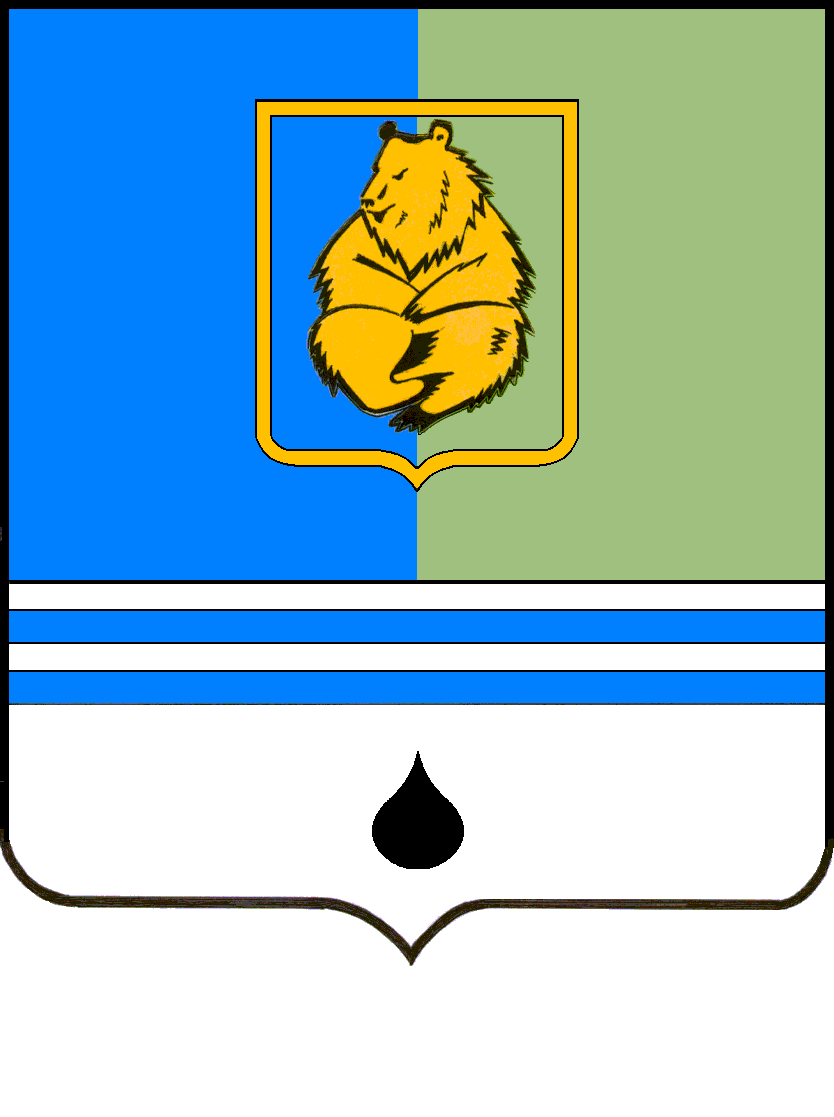 ПРОЕКТПОСТАНОВЛЕНИЕАДМИНИСТРАЦИИ ГОРОДА КОГАЛЫМАХанты-Мансийского автономного округа - ЮгрыПОСТАНОВЛЕНИЕАДМИНИСТРАЦИИ ГОРОДА КОГАЛЫМАХанты-Мансийского автономного округа - ЮгрыПОСТАНОВЛЕНИЕАДМИНИСТРАЦИИ ГОРОДА КОГАЛЫМАХанты-Мансийского автономного округа - ЮгрыПОСТАНОВЛЕНИЕАДМИНИСТРАЦИИ ГОРОДА КОГАЛЫМАХанты-Мансийского автономного округа - ЮгрыПриложениек постановлению Администрациигорода КогалымаПриложениек постановлению Администрациигорода Когалыма№ п/пКатегория и тип жилого помещенияРазмер платы за содержание жилого помещения в месяц, руб/м2 общей площади1231.Двух- трехэтажные многоквартирные дома в капитальном исполнении с местами общего пользования и центральной канализацией36,62*2.Двух- трехэтажные многоквартирные дома в капитальном исполнении с местами общего пользования без центральной канализации27,17*3.Одноэтажные многоквартирные и жилые одноквартирные дома в деревянном исполнении без мест общего пользования с центральной канализацией19,03*4.Одноэтажные многоквартирные и жилые одноквартирные дома в деревянном исполнении без мест общего пользования без центральной канализации23,83*5.Двухэтажные многоквартирные дома в деревянном исполнении без мест общего пользования без центральной канализации23,77*6.Двухэтажные многоквартирные дома в деревянном исполнении с местами общего пользования и центральной канализацией31,95*7.Двухэтажные многоквартирные дома в деревянном исполнении с местами общего пользования и центральной канализацией (в том числе с АИТП)31,95*8.Двухэтажные многоквартирные дома в деревянном исполнении с местами общего пользования без центральной канализации31,95*9.Двухэтажные многоквартирные дома в деревянном исполнении с местами общего пользования коридорного типа с центральной канализацией31,95*12310.Трехэтажные многоквартирные дома в капитальном исполнении с местами общего пользования с центральной канализацией с АИТП42,07**